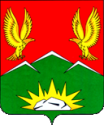 КРАСНОЯРСКИЙ КРАЙКОНТРОЛЬНО-СЧЕТНЫЙ ОРГАН САЯНСКОГО РАЙОНАЗАКЛЮЧЕНИЕпо результатам финансово-экономической экспертизы проекта решения Саянского районного Совета депутатов «О внесении изменений в решение Саянского районного Совета депутатов от 12.04.2019 № 44-241«О формировании расходов на оплату труда выборных должностных лиц местного самоуправления, осуществляющих свои полномочия на постоянной основе, лиц, замещающих иные муниципальные должности и муниципальных служащих Саянского района»                                                    с. Агинское                                                                                                       22.04.2022Основание для проведения экспертизы: пункт 7 статьи 10 Положения о контрольно-счетном органе Саянского района, пункт 1.4. плана работы контрольно-счетного органа на 2022 год.Объект проверки: Администрация Саянского района Предмет проверки: Проект решения Саянского районного Совета депутатов «О внесении изменений в решение Саянского районного Совета депутатов от 12.04.2019 № 44-241 «О формировании расходов на оплату труда выборных должностных лиц местного самоуправления, осуществляющих свои полномочия на постоянной основе, лиц, замещающих иные муниципальные должности и муниципальных служащих Саянского района» (в редакции решений от 17.05.2019 № 45-248(вн), от 18.09.2019 № 49-271, от 14.11.2019 № 52-288, от 22.04.2020 № 59-314(вн), от 29.10.2020 № 3-8(вн), от 28.09.2021 № 16-84 (вн), от 17.12.2021 № 19-122, от 10.03.2022 № 20-150) (далее – проект решения). Проект решения подготовлен Администрацией Саянского района, в Контрольно-счетный орган Саянского района 19.04.2022г.Цель экспертизы: определение соответствия положений, изложенных в проекте решения, действующему законодательству, устанавливающему и регулирующему систему оплаты труда и формирование годового фонда оплаты труда выборных лиц местного самоуправления, лиц, замещающих иные муниципальные должности и муниципальных служащих Саянского района.Экспертиза проекта решения проведена на соответствие следующим нормативным правовым актам:- Закон Красноярского края от 26.06.2008 № 6-1832 «О гарантиях осуществления полномочий депутата, члена выборного органа местного самоуправления, выборного должностного лица местного самоуправления в Красноярском крае»;- Постановление Совета администрации Красноярского края от 29.12.2007 № 512-п «О нормативах формирования расходов на оплату труда депутатов, выборных должностных лиц местного самоуправления, осуществляющих свои полномочия на постоянной основе, лиц, замещающих иные муниципальные должности, и муниципальных служащих» (далее – Постановление № 512-п);- Устав муниципального образования Саянский район Красноярского края. При проведении экспертизы проекта решения установлено следующее:1. Представленный проект решения подготовлен в связи с принятием Закона Красноярского края от 07.04.2022 № 3-623 «О внесении изменений в Закон края «О краевом бюджете на 2022 год и плановый период 2023-2024 годов» (далее – Закон № 3-623). Законом № 3-623 предусмотрена индексация заработной платы выборным должностным лицам, лицам, замещающим муниципальные должности, и муниципальным служащим Красноярского края на 8,6 процентов с 01 июля 2022 года. Средства на повышение заработной платы предусмотрены в бюджете края в форме дотаций бюджетам муниципальных образований. 2. В представленном проекте предлагаемые к утверждению   с учетом повышения на 8,6 процентов с 01 июля 2022 года, установлены верно. 3. В настоящем муниципальном правовом акте не установлены критерии для установления размеров ежемесячного денежного поощрения, что может рассматриваться как коррупциогенный фактор при принятии решений органами местного самоуправления Саянского района.                                      Выводы и предложения:1. Предлагаемые проектом решения изменения в части увеличения с 01 июля 2022 года размеры денежного вознаграждения выборных должностных лиц и лиц, замещающих иные муниципальные должности и должностных окладов муниципальных Саянского района на 8,6 процентов соответствуют действующему законодательству. 2. Предлагаю разработать и утвердить критерии для установления размеров ежемесячного денежного поощрения. Председатель КСО                                                                               О. Н. Волосович